PEMERINTAH PROVINSI KALIMANTAN BARATBADAN PENGEMBANGAN SUMBER DAYA MANUSIA PROSEDUR BAKU PELAKSANAAN KEGIATANSTANDAR OPERASIONAL PROSEDUR (SOP)PELAKSANAAN EVALUASI  PROGRAM DAN KEGIATAN DIKLAT OLEH WIDYAISWARA DI LINGKUNGAN BADAN PENGEMBANGAN SUMBER DAYA MANUSIA PROVINSI KALIMANTAN BARATPEMERINTAH PROVINSI KALIMANTAN BARATBADAN PENGEMBANGAN SUMBER DAYA MANUSIA PROSEDUR BAKU PELAKSANAAN KEGIATANSTANDAR OPERASIONAL PROSEDUR (SOP)PENGAMPU MATERI DIKLATDI LINGKUNGAN BADAN PENGEMBANGAN SUMBER DAYA MANUSIA PROVINSI KALIMANTAN BARAT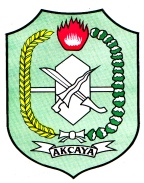 PEMERINTAH PROVINSI KALIMANTAN BARATBADAN PENGEMBANGAN SUMBER DAYA MANUSIA PROVINSI KALIMANTAN BARATNomor SOPSOP.800/   /BPSDM/2019PEMERINTAH PROVINSI KALIMANTAN BARATBADAN PENGEMBANGAN SUMBER DAYA MANUSIA PROVINSI KALIMANTAN BARATTgl Pembuatan   Desember  2019PEMERINTAH PROVINSI KALIMANTAN BARATBADAN PENGEMBANGAN SUMBER DAYA MANUSIA PROVINSI KALIMANTAN BARATTgl Revisi   Desember  2019PEMERINTAH PROVINSI KALIMANTAN BARATBADAN PENGEMBANGAN SUMBER DAYA MANUSIA PROVINSI KALIMANTAN BARATTgl Pengesahan   Desember 2019PEMERINTAH PROVINSI KALIMANTAN BARATBADAN PENGEMBANGAN SUMBER DAYA MANUSIA PROVINSI KALIMANTAN BARATDisahkan OlehKepala Badan Pengembangan Sumber Daya Manusia Provinsi Kalimantan BaratDrs. Alfian , MMPembina Utama MudaNIP 19660210 198603 1 011PEMERINTAH PROVINSI KALIMANTAN BARATBADAN PENGEMBANGAN SUMBER DAYA MANUSIA PROVINSI KALIMANTAN BARATNama SOPPelaksanaan Evaluasi Program dan Kegiatan Diklat oleh WidyaiswaraBAGIAN SEKRETARIATDasar HukumKualifikasi PelaksanaKualifikasi PelaksanaUndang Undang Nomor 25 Tahun 2004 Tentang Sistem Perencanaan Pembangunan Nasional;Undang-Undang No. 33 Tahun 2004 UU Nomor 33 Tahun 2004 tentang Perimbangan Keuangan Antara Pemerintah Pusat dan Pemerintah Daerah;Undang-undang Nomor 23 Tahun 2014 tentang Pemerintah Daerah;; Peraturan Pemerintah Nomor 39 Tahun 2006 Tentang Tata Cara Pengendalian Dan Evaluasi Pelaksanaan Rencana Pembangunan;;Peraturan Pemerintah Nomor 8 Tahun 2008 Tentang Tahapan, Tata Cara Penyusunan, Pengendalian Dan Evaluasi Pelaksanaan Rencana Pembangunan Daerah;; Peraturan Menteri Dalam Negeri Nomor 54 Tahun 2010 Tentang Pelaksanaan Peraturan Pemerintah Nomor 8 Tahun 2008 Tentang Tahapan, Tatacara Penyusunan, Pengendalian, Dan Evaluasi Pelaksanaan Rencana Pembangunan Daerah;;Permenpan RB Nomor 22 Tahun 2014 tentang Jabfung Widyaiswara dan Angka Kreditnya;;Perkalan Nomor 26 Tahun 2015 tentang Pedoman Penilaian Angka Kredit Jabatan Fungsional Widyaiswara;;Peraturan Daerah Nomor 8 Tahun 2016 tentang Pembentukan Dan Susunan Perangkat Daerah Provinsi Kalimantan Barat;Peraturan Gubernur Nomor 99 Tahun 2019 tentang Perubahan Peraturan Gubernur Nomor 124 Tahun 2016 tentang Kedudukan, Susunan Organisasi, Tugas dan Fungsi serta Tata Kerja BPSDM Prov Kalbar.Pendidikan minimal S2Prov. KalbarMemiliki kemampuan didalam menyusun, menganalisis dan mengkompilasi data dan informasi pelaksanaan program dan kegiatan Diklat dalam kurun waktu 1 (satu) tahun.Pendidikan minimal S2Prov. KalbarMemiliki kemampuan didalam menyusun, menganalisis dan mengkompilasi data dan informasi pelaksanaan program dan kegiatan Diklat dalam kurun waktu 1 (satu) tahun.KeterkaitanPeralatan/PerlengkapanPeralatan/PerlengkapanRencana Kerja Perangkat Daerah Data Personil dan Program BPSDM Prov.KalbarLaporan Pelaksanaan Program dan Kegiatan Prioritas di lingkungan Perangkat Daerah Komputer/laptop, Printer dan Alat tulis kantorRencana Kerja Perangkat Daerah Data Personil dan Program BPSDM Prov.KalbarLaporan Pelaksanaan Program dan Kegiatan Prioritas di lingkungan Perangkat Daerah Komputer/laptop, Printer dan Alat tulis kantorPeringatan :Laporan Keterangan Pertanggungjawaban merupakan salah satu dokumen pertanggungjawaban atas kinerja perangkat daerah dalam kurun waktu 1 (satu) tahun anggaran.  Apabila tidak sesuai SOP, maka penyusunan dokumen ini tidak akan berjalan lancar.Pencatatan dan Pendataan :Indikator Kinerja Utama beserta realisasi capaian kinerja, program dan kegiatan yang dilaksanakan dalam kurun waktu 1 (satu) tahun anggaran.Pencatatan dan Pendataan :Indikator Kinerja Utama beserta realisasi capaian kinerja, program dan kegiatan yang dilaksanakan dalam kurun waktu 1 (satu) tahun anggaran.PEMERINTAH PROVINSI KALIMANTAN BARATBADAN PENGEMBANGAN SUMBER DAYA MANUSIA PROVINSI KALIMANTAN BARATNomor SOPSOP.800/   /BPSDM/2019PEMERINTAH PROVINSI KALIMANTAN BARATBADAN PENGEMBANGAN SUMBER DAYA MANUSIA PROVINSI KALIMANTAN BARATTgl Pembuatan   Desember  2019PEMERINTAH PROVINSI KALIMANTAN BARATBADAN PENGEMBANGAN SUMBER DAYA MANUSIA PROVINSI KALIMANTAN BARATTgl Revisi   Desember  2019PEMERINTAH PROVINSI KALIMANTAN BARATBADAN PENGEMBANGAN SUMBER DAYA MANUSIA PROVINSI KALIMANTAN BARATTgl Pengesahan   Desember 2019PEMERINTAH PROVINSI KALIMANTAN BARATBADAN PENGEMBANGAN SUMBER DAYA MANUSIA PROVINSI KALIMANTAN BARATDisahkan OlehKepala Badan Pengembangan Sumber Daya Manusia Provinsi Kalimantan BaratDrs. Alfian , MMPembina Utama MudaNIP 19660210 198603 1 011PEMERINTAH PROVINSI KALIMANTAN BARATBADAN PENGEMBANGAN SUMBER DAYA MANUSIA PROVINSI KALIMANTAN BARATNama SOPPengampu Materi DiklatBAGIAN SEKRETARIATDasar HukumKualifikasi PelaksanaKualifikasi PelaksanaUndang Undang Nomor 25 Tahun 2004 Tentang Sistem Perencanaan Pembangunan Nasional;Undang-Undang No. 33 Tahun 2004 UU Nomor 33 Tahun 2004 tentang Perimbangan Keuangan Antara Pemerintah Pusat dan Pemerintah Daerah;Peraturan Pemerintah Nomor 39 Tahun 2006 Tentang Tata Cara Pengendalian Dan Evaluasi Pelaksanaan Rencana Pembangunan;Peraturan Pemerintah Nomor 8 Tahun 2008 Tentang Tahapan, Tata Cara Penyusunan, Pengendalian Dan Evaluasi Pelaksanaan Rencana Pembangunan Daerah;Peraturan Menteri Dalam Negeri Nomor 54 Tahun 2010 Tentang Pelaksanaan Peraturan Pemerintah Nomor 8 Tahun 2008 Tentang Tahapan, Tatacara Penyusunan, Pengendalian, Dan Evaluasi Pelaksanaan Rencana Pembangunan Daerah;Permenpan RB Nomor 22 Tahun 2014 tentang Jabfung Widyaiswara dan Angka Kreditnya;Undang-undang Nomor 23 Tahun 2014 tentang Pemerintah Daerah; Perkalan Nomor 26 Tahun 2015 tentang Pedoman Penilaian Angka Kredit Jabatan Fungsional Widyaiswara;Peraturan Daerah Nomor 8 Tahun 2016 tentang Pembentukan Dan Susunan Perangkat Daerah Provinsi Kalimantan Barat;Peraturan Gubernur Nomor 99 Tahun 2019 tentang Perubahan Peraturan Gubernur Nomor 124 Tahun 2016 tentang Kedudukan, Susunan Organisasi, Tugas dan Fungsi serta Tata Kerja BPSDM Prov Kalbar.Pendidikan minimal S2Widyaiswara BPSDM Prov. KalbarMemiliki kemampuan dan kompetensi terhadap Mata Diklat yang diampuh.Pendidikan minimal S2Widyaiswara BPSDM Prov. KalbarMemiliki kemampuan dan kompetensi terhadap Mata Diklat yang diampuh.KeterkaitanPeralatan/PerlengkapanPeralatan/PerlengkapanRencana Kerja Perangkat Daerah Data Personil dan Program BPSDM Prov.KalbarAgenda Kerja, DPA dan Data WIKomputer/laptop, Printer dan Alat tulis kantorRencana Kerja Perangkat Daerah Data Personil dan Program BPSDM Prov.KalbarAgenda Kerja, DPA dan Data WIKomputer/laptop, Printer dan Alat tulis kantorPeringatan :Laporan Keterangan Pertanggungjawaban merupakan salah satu dokumen pertanggungjawaban atas kinerja perangkat daerah dalam kurun waktu 1 (satu) tahun anggaran.  Apabila tidak sesuai SOP, maka penyusunan dokumen ini tidak akan berjalan lancar.